saif_glt@hotmail.com/ khalid.tasmim@gmail.com  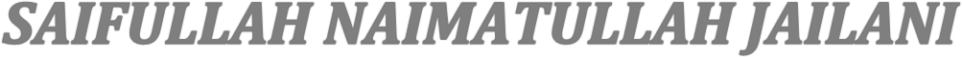 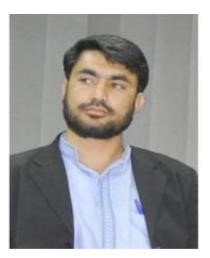 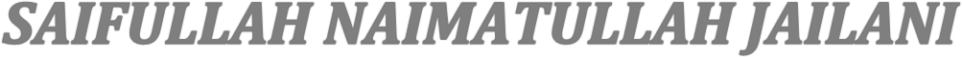 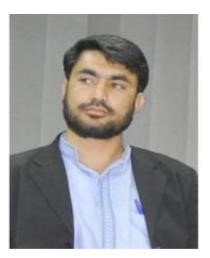 +923554370077 / +923100989830Objective   To obtain a challenging position which enable me to  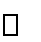  	utilize my potential capabilities  	  Educational qualification  (Primary) Dar Ashbal Al-Shohda. (International 	Islamic Relief Organization Saudi Arabia) - Gilgit-Pakistan.  (Medium)  Dar  Ashbal  	Al-Shohda  (International  	Islamic  	Relief  Organization Saudi Arabia) - Gilgit-Pakistan.   (Third secondary and first secondary) Dar Ashbal Al-Shohda (International Islamic Relief Organization Saudi Arabia) - GilgitPakistan.   Diploma (equal to HSSC) in religious Sciences and Arabic language from the Institute of Abu Hanifah high qualification teachers (World Assembly of Muslim youth-Saudi) – Peshawar- Pakistan.   Bachelor of Arabic language from International Islamic University in Islamabad, 2011.  Work experience  I have worked as English, Arabic and Urdu Typist for many years in Saudi Arabia & Pakistan.  I worked as a news editor in various local newspapers in Pakistan for 5 years.  I worked as an Arabic language teacher in Pakistani schools for 3 years.  I worked as a graphic designer in several companies and institutions in Pakistan and Saudi Arabia.  I worked as a secretary for Pakistani and Saudi organizations for 5 years.  I have worked in the field of Islamic research, & collecting references in Saudi Arabia for five years and two years in Pakistan.  Skills & responsibilities  Very good in Internet surfing in Arabic, English, Urdu.  Very Fast in Typing Urdu, Arabic, Pashto and English.  Basic Turkish language for communication.Good in Working on (MS Word, PowerPoint, Publisher, InPage, CorelDraw, Photo Shop).  Translation Skills  Translating experience from & into Urdu , Arabic,Pashto and English.   Translating experience in News and reports from & into Urdu , Arabic, Pashto and English.  Translating and Summarizing experience in Arabic, Urdu, Pashto and English paragraphs.   Computer skill  ➢ Editing schedules and reports with Microsoft office in Urdu, Arabic, Pashto And English.  Personal skillsHonest  Hard worker  Co-operator with staff  Interests & hobbies  Reading newspaper  Researchin on Islamic and historical topics  Writing stories and Columns   Collecting poetries Personal informationFather’s name  Naimatullah  D.O.b                   January 1, 1987  P.O.B                   Gilgit / Pakistan  Address           Jageer Baseen, Gilgit, Pakistan  Languages     Urdu, Arabic & Pashto Declaration  ▪  I request to you that kindly give me opportunity in any field to serve your organization  